                                          РОССИЙСКАЯ ФЕДЕРАЦИЯ                                                   Ивановская область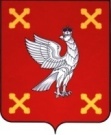 Администрация  Шуйского муниципального районаПОСТАНОВЛЕНИЕот  31.01.2018 № 88-пг. ШуяО предоставлении разрешения на отклонение от предельных параметров разрешенного строительства объекта капитального строительства в границах  земельного участка с кадастровым номером 37:20:010411:71  (c.Введенье, ул. Штатная, д.12) В соответствии со ст. 40 Градостроительного кодекса Российской Федерации, Федеральным законом  от 06.10.2003 № 131-ФЗ «Об общих принципах организации местного самоуправления в Российской Федерации», Федеральным законом от 27.07.2010 № 210-ФЗ «Об организации предоставления государственных и муниципальных услуг», Уставом Шуйского муниципального района, заключением по результатам публичных слушаний от 17.01.2018 по вопросу предоставления разрешения на отклонение от предельных параметров разрешенного строительства объекта капитального строительства в границах  земельного участка с кадастровым номером 37:20:010411:71  (с. Введенье, ул. Штатная, д.12), с учетом п. 9 протокола заседания комиссии по землепользованию и застройке Шуйского муниципального района от 22.01.2018 № 42, на основании заявления          Гурьева В.В. (собственника земельного участка с кадастровым номером 37:20:010411:71) от 12.12.2017 № 5004, Администрация Шуйского муниципального района постановляет:1. Предоставить разрешение на отклонение от предельных параметров разрешенного строительства объекта капитального строительства в границах земельного участка с кадастровым номером 37:20:010411:71, расположенного по адресу: Ивановская область, Шуйский район, с. Введенье, ул. Штатная, д.12, общей площадью 2 018 кв.м, в части уменьшения минимального отступа жилого дома от красной линии улиц с пяти метров до четырех метров и уменьшения минимального отступа жилого дома от границы земельного участка с трех метров до одного метра (территориальная зона «Ж-1» - «Зона индивидуальной жилой застройки»).2. Контроль за исполнением настоящего постановления возложить на заместителя главы администрации Николаенко В.В.3. Постановление вступает в силу с момента его подписания.Глава Шуйского муниципального района                                      С.А. Бабанов